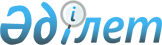 О внесении изменения и дополнений в постановление Правительства Республики Казахстан от 10 мая 2000 года N 685
					
			Утративший силу
			
			
		
					Постановление Правительства Республики Казахстан от 6 октября 2003 года N 1031. Утратило силу постановлением Правительства Республики Казахстан от 19 июля 2011 года № 830      Сноска. Утратило силу постановлением Правительства РК от 19.07.2011 № 830 (вводится в действие по истечении десяти календарных дней со дня первого официального опубликования).      Правительство Республики Казахстан постановляет: 

      1. Внести в постановление  Правительства Республики Казахстан от 10 мая 2000 года N 685 "О премиях в области науки" (САПП Республики Казахстан, 2000 г., N 22, ст. 243) следующие изменение и дополнения: 

      в пункте 2: 

      в абзаце третьем слово "шестом" исключить; 

      дополнить абзацем третьим следующего содержания: 

      "Министерство сельского хозяйства Республики Казахстан - премий, перечисленных в абзаце шестом с 2003 года;"; 

      дополнить абзацем следующего содержания: 

      "Бюджетные средства, предусмотренные Министерству образования и науки Республики Казахстан на выплату премий имени А.И. Бараева, начиная с 2004 года, передать Министерству сельского хозяйства Республики Казахстан.". 

      2. Настоящее постановление вступает в силу со дня подписания.       Премьер-Министра 

      Республики Казахстан 
					© 2012. РГП на ПХВ «Институт законодательства и правовой информации Республики Казахстан» Министерства юстиции Республики Казахстан
				